       INSTITUTO SUPERIOR PORTEÑO A-80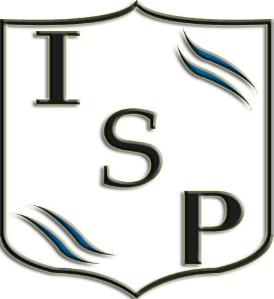 Espacio Curricular  Antropología Cultural4º año – 2018Profesor Guido LuppinoContenidosUnidad I: Introducción a la antropologíaDefinición de la antropología como ciencia y contexto del surgimiento de la misma. Objeto de estudio de la antropología. Definición del concepto de otredad y alteridad.Unidad II: Corrientes antropológicasPrincipales corrientes antropológicas, comprenderlas en forma comparativa. Entender la concepción de la sociedad y los métodos de estudio implementados en cada una de las corrientes.Unidad III: El trabajo de campo en la antropología Principales técnicas de la disciplina a la hora de investigar. Etnografía y Etnometodologia: la recolección de datos en trabajo de campo.Ejemplos sobre una investigación etnográfica donde reconocer características propias del método.Unidad IV: La construcción del otroRelaciones de dominación en la sociedad. Desigualdad, racismo y xenofobia. El racismo y su relación con el etnocentrismo. Antropología del  género.Unidad V: El concepto de cultura y su función social.El concepto de cultura. Análisis crítico de la cultura diferenciándola del sentido común. La función social de la cultura.Unidad VI: Antropología del EstadoLa mirada antropológica sobre el Estado. El rol del Estado en las sociedades capitalistas. Dominación desde el Estado.EstrategiasLectura comprensiva: identificar los conceptos claves e ideas centrales en los textos a trabajar.Aprendizaje basado en Problemas: situaciones problemáticas de la realidad que se relacionen con el contenido de la materia. Se espera un análisis crítico de la misma, con el fin de poder aplicar las teorías estudiadas en clase. Identificación de conceptos estudiados en clase.Resolución de problemas: mediante los conceptos estudiados, se exponen conflictos con el fin de buscar una resolución a los mismos.Método de proyectos: trabajos colectivos que atraviesen la cursada, que puedan aplicarse a situaciones reales, mediante el uso de teorías vistas en clase.Investigación: utilizar los métodos de la antropología para llevar a cabo propias investigaciones.Exposición teórica y dialogada: presentación de contenido, de manera organizada, de forma oral. Utilizar el recurso de la indagación hacia los estudiantes, con el fin de ir construyendo el contenido en conjunto a través de cuestionamientos.Escritura: motivar a los estudiantes a la escritura de textos simples, cuentos, conversaciones, entre otro tipo de escritura, con el fin de promover y aplicar el contenido de clase.Debate: Trabajo organizado y moderado donde los estudiantes expresan puntos de vistas de manera fundamentada. Posicionar a los estudiantes en distintos actores sociales y poder llevar a cabo un debate defendiendo la postura del actor social que le toque.Juegos: estimular el conocimiento a través de juegos que contengan el contenido estudiado (juego de roles, competencia de preguntas y respuestas, etc.)Uso de fuentes: utilizar diversas fuentes (escritas, fotográficas, etc.) para reconocer, aplicar  y relacionarla con el contenido estudiado en clase.Mapas conceptuales y redes semánticas: confección de estos recursos como organizadores de los temas estudiados, promoviendo que los estudiantes puedan resumir el contenido, identificando conceptos claves e ideas centrales. Evaluación y recursosRecursos Textos bibliográficosFuentes escritas y periodísticasVideosImágenesEvaluaciónExamen oral  y/o escritoMonografíasInvestigaciónTrabajos prácticosProyectosTrabajo en claseBibliografía del alumno: Bibliografía de la cátedra: cuadernillo armado por el docente.Bibliografía del docente: Bibliografía de la cátedra: cuadernillo armado por el docente.